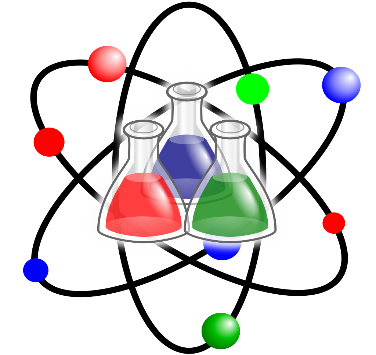 Coach B. Woodall’s SchedulePlease SIGN and RETURN this page by Aug. 15th  Signature PageAs a teacher, I am responsible for providing instruction in Chemistry. I will do so by providing opportunities for tutorials and extra help, by teaching laboratory safety, by encouraging my students to achieve at their highest ability, by sending progress reports home to parents every three weeks, and by communicating with parents by telephone whenever necessary.Teacher 	Betsy Woodall				Date	August 15, 2018	As a student, I will be responsible for coming to class with my supplies, completing assignments on time, adhering to all safety rules, and following all school and classroom policies.I have read and I understand the lab safety contract, the grading policies, and the course syllabus for this class.PRINT STUDENT NAME:											STUDENT SIGNATURE:											DATE:							PeriodClassTime1stVolleyball8:20 – 9:102ndChemistry9:14 – 9:593rdChemistry10:03 – 10:48TCCTCC Time10:48 – 11:004thChemistry11:04 – 11:495thChemistry11:53 – 1:23 6thChemistry1:27 – 2:127thConference2:16 – 3:018thSoftball/Volleyball3:05 – 3:50